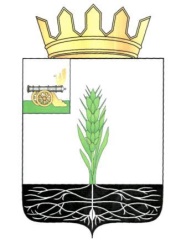 ФИНАНСОВОЕ УПРАВЛЕНИЕ АДМИНИСТРАЦИИ МУНИЦИПАЛЬНОГО ОБРАЗОВАНИЯ  «ПОЧИНКОВСКИЙ РАЙОН» СМОЛЕНСКОЙ ОБЛАСТИПРИКАЗот   18.09.2019                                                      №72                                                          п р и к а з ы в а ю: Внести в Порядок составления и ведения сводной бюджетной росписи бюджета муниципального образования Починковского городского поселения Починковского района Смоленской области и бюджетных росписей главных распорядителей средств   бюджета муниципального образования Починковского городского поселения Починковского района Смоленской области  (главных администраторов источников финансирования дефицита бюджета муниципального образования Починковского городского поселения Починковского района Смоленской области, утвержденного приказом Финансового управления Администрации муниципального образования «Починковский район» Смоленской области от 01.03.2016 №22 (в редакции приказов Финансового управления Администрации муниципального образования «Починковский район» Смоленской области от 11.04.2018 №14, от 23.04.2018 №20, от 10.07.2019 №58), следующие изменения:в пункте 1.1 раздела 1:в абзаце пятом слова «и элементов» исключить; абзац седьмой исключить.Начальник Финансового управленияАдминистрация муниципального образования «Починковский район» Смоленской области                                                           Г.В.Селифонова О внесении изменений в Порядок составления и ведения сводной бюджетной росписи бюджета муниципального образования Починковского городского поселения Починковского района  Смоленской области и бюджетных росписей главных распорядителей средств бюджета муниципального образования Починковского городского поселения Починковского района Смоленской области (главных администраторов источников финансирования дефицита бюджета муниципального образования Починковского городского поселения Починковского района Смоленской области)